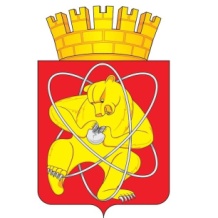 Городской округ «Закрытое административно – территориальное образование Железногорск Красноярского края»СОВЕТ ДЕПУТАТОВ ЗАТО г. ЖЕЛЕЗНОГОРСКРЕШЕНИЕ__________ 2021                                                                                                           №_________       г. ЖелезногорскО внесении изменений в решение Совета депутатов ЗАТО г. Железногорск от 28.09.2006 № 17-97Р «Об утверждении Положения о порядке предоставления жилых помещений муниципального специализированного жилищного фонда на территории ЗАТО Железногорск Красноярского края»В соответствии со статьями 16,43 Федерального закона от 06.10.2003 № 131-ФЗ «Об общих принципах организации местного самоуправления в Российской Федерации», Жилищного кодекса Российской Федерации, на основании пунктов 8, 9 статьи 1 Федерального закона от 27.12.2019 № 473-ФЗ «О внесении изменений в Жилищный кодекс Российской Федерации и Федеральный закон «О Фонде содействия реформированию жилищно-коммунального хозяйства» в части переселения граждан из аварийного жилищного фонда», руководствуясь Уставом ЗАТО Железногорск, Совет депутатовРЕШИЛ:1. Внести в решение Совета депутатов ЗАТО г. Железногорск от 28.09.2006 № 17-97Р «Об утверждении Положения о порядке предоставления жилых помещений муниципального специализированного жилищного фонда на территории ЗАТО Железногорск Красноярского края» следующие изменения.1.1. Пункт 4.1 Положения дополнить подпунктом 4.1.5 следующего содержания: «4.1.5. граждан, у которых жилые помещения стали непригодными для проживания в результате признания многоквартирного дома аварийным и подлежащим сносу или реконструкции.».1.2. Пункт 4.6 Положения дополнить подпунктом 4.6.5 следующего содержания: «4.6.5. до завершения расчетов с гражданами, указанными в подпункте 4.1.5 настоящего Положения, либо до предоставления им жилых помещений, но не более чем на два года.».2. Опубликовать настоящее решение в газете «Город и горожане», а также разместить в информационно-телекоммуникационной сети Интернет на официальном сайте городского округа «Закрытое административно-территориальное образование Железногорск Красноярского края» (www.admk26.ru).3. Контроль над исполнением настоящего решения возложить на председателя постоянной комиссии Совета депутатов ЗАТО г. Железногорск по вопросам экономики, собственности и ЖКХ Д.А. Матроницкого.4. Настоящее решение вступает в силу после официального опубликования. Председатель Совета депутатов ЗАТО г. Железногорск                С.Д. Проскурнин	 Глава ЗАТО г. Железногорск                         И.Г. Куксин